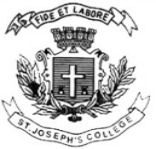 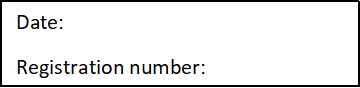 ST. JOSEPH’S COLLEGE (AUTONOMOUS), BENGALURU-27B.Sc Computer science – IV SEMESTERSEMESTER EXAMINATION:  APRIL 2022(Examination conducted in JULY 2022)CS 416 - .Net Technologies Time- 1½ hrs		                                     	               Max Marks-35  This question paper contains 2 printed pages and two partsPart A     Answer all of the following                                                    (5*2=10)Define the role of solution explorer in Visual studio IDE. Describe the multiline and passwordchar properties of textbox.Give the syntax of nested if with an example. Explain the use of “with …. end with” with syntax and example.	What is the use of finally block?Part BAnswer any five of the following                                             (5*5=25)Design GUI and write a code for the following in VB.Net   for textboxChange font colorChange font size To transfer the content of textbox to labelTo disable at runtime.Add the content of textox to comboboxWrite a short note on usage of message box.  Write a VB. Net   code to design the following   output   using message box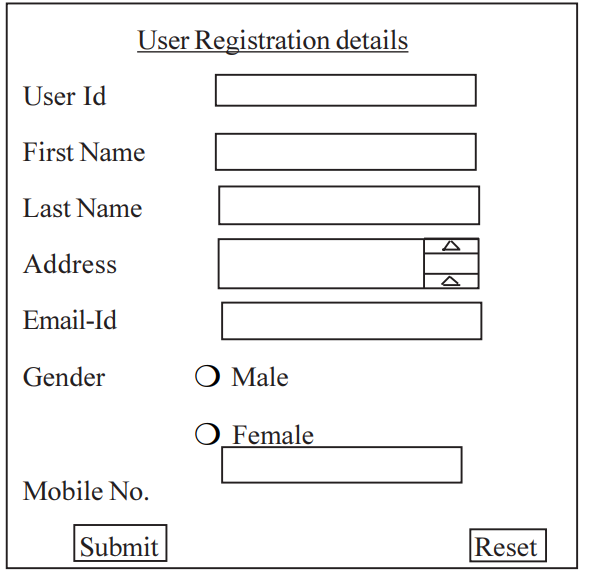 What is the purpose of radio button and check box explain with suitable example? What is the purpose of menu editor? Discuss the procedure for menu creation with the Arithmetic operation example.?Explain steps involved to access data from database using ADO .NET.